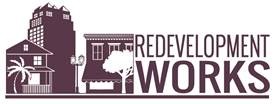                Florida Redevelopment Association		October 16-18, 2019			Hilton Tampa Downtown www.redevelopment.net THIS FORM IS FOR ONSITE REGISTRATION ONLY.  We have reached our maximum pre-registration numbers!  Bring this filled out with you to the hotel and we can register you onsite.   Full Name:  ______________________________________ Nickname (for badge): _____________________Title:  _________________________________Organization: ______________________________________Mailing Address: __________________________________________________________________________City: ________________________________________________ State:  ___________    Zip:   ___________ Phone:  ________________________________Email: ___________________________________________ Guest** (if purchasing): _______________________ Nickname (for badge):__________________________                                                                                                                                                                                see next page for notes               Florida Redevelopment Association		October 16-18, 2019			Hilton Tampa Downtown www.redevelopment.net ADDITIONAL CONFERENCE REGISTRATION NOTESMember rate:  FRA dues must be paid prior to the conference to receive the member discount.  Indicate “member” rate if you intend to pay the FRA dues for 2019-20. Online payments for dues will be NOT be available until after September 1.  However, once you pay online you will receive a receipt.  Who is a member?  The government, business or other entity pays the dues to FRA for all their staff, board and anyone who represents them.  So, if your entity paid its FRA dues, you are a member. All the mobile tours on Wednesday, October 16, Thursday, October 17 and Friday, October 18 and the CRA Boot Camp on Wednesday, October 16 require a separate payment of $50.00. CRA Legal/Ethics Sessions on Friday, October 18:  If you are registered for the whole conference, you do not need to register for these sessions. *You are encouraged to pre-register for the Legal/Ethics/Legislative sessions on Friday if you just want to go to those sessions on Friday morning.  It will be a $50 extra charge for each course.  There will be AICP, IEDC and FL Bar credits of 1.5 hours legal (for each of three courses) or ethics (for one course) available. Extra Tickets:  Email Heidi Hogarth at hhogarth@flcities.com to purchase extra tickets for any ticketed function.   Special Needs:  If you have special physical needs, or a dietary preference, please let us know on the registration form.**GUEST registrations are available for spouses, partners or non-professional relations.  Full registrations include all events and all meals. One-day registrations include workshops and meal functions on that day only.Please visit www.redevelopment.net for all conference information. Or contact Heidi Hogarth at 850-701-3605, hhogarth@flcities.com, with any registration questions.  REGISTRATION TYPE (see notes page 2)MEMBERNON-MEMBERSUB-TOTALSFull Registration $395.00$495.00One Day Registration (Wednesday or Thursday) (circle one)$325.00$375.00CRA Board Certificate Class Weds 8:00 am (separate fee)$50.00$50.00* FRIDAY LEGAL/ETHICS/LEG SESSIONS Fri morning $50.00  $50.00 **Guest/Spouse - see notes $315.00$345.00MOBILE TOURS (see details below) Mobile Tour: Ybor City CRAs: Weds 8:00 am (separate fee)$50.00$50.00Mobile Tour: Tampa Downtown Partnership: Weds 8:00 am (separate fee)$50.00$50.00Mobile Tour: West Tampa/Drew Park CRAs: Weds 2:15 pm (separate fee)$50.00$50.00Mobile Tour: Downtown/Channel/Central/Heights CRAs: Thurs 2:15 pm(separate fee)$50.00$50.00Mobile Tour: Armature Works Tour and Lunch: Fri 11:15 am (separate fee)$50.00$50.00*included in the three-day registration but otherwise the additional $50 fee applies. GRAND TOTAL$______$_______$_________